I am going to write Hello World! using bold characters.This is the text associated with the first item now without bold and blueitem 2subitem 2_1subitem 2_2item 3subitem 3_1subitem 3_2sub_subitem 3_2_1sub_subitem 3_2_1item 4We include a table with rowspans and colspans using the embedHTML method.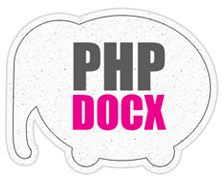 cell_1_1cell_1_2cell_1_3cell_1_4cell_2_1cell_2_2cell_2_3cell_2_4cell_3_1cell_3_2cell_3_3cell_3_4header 1header 2header 3header 4cell_1_1cell_1_1cell_1_3cell_1_4cell_1_1cell_1_1cell_2_3cell_2_4cell_3_1cell_3_2cell_3_3cell_3_4